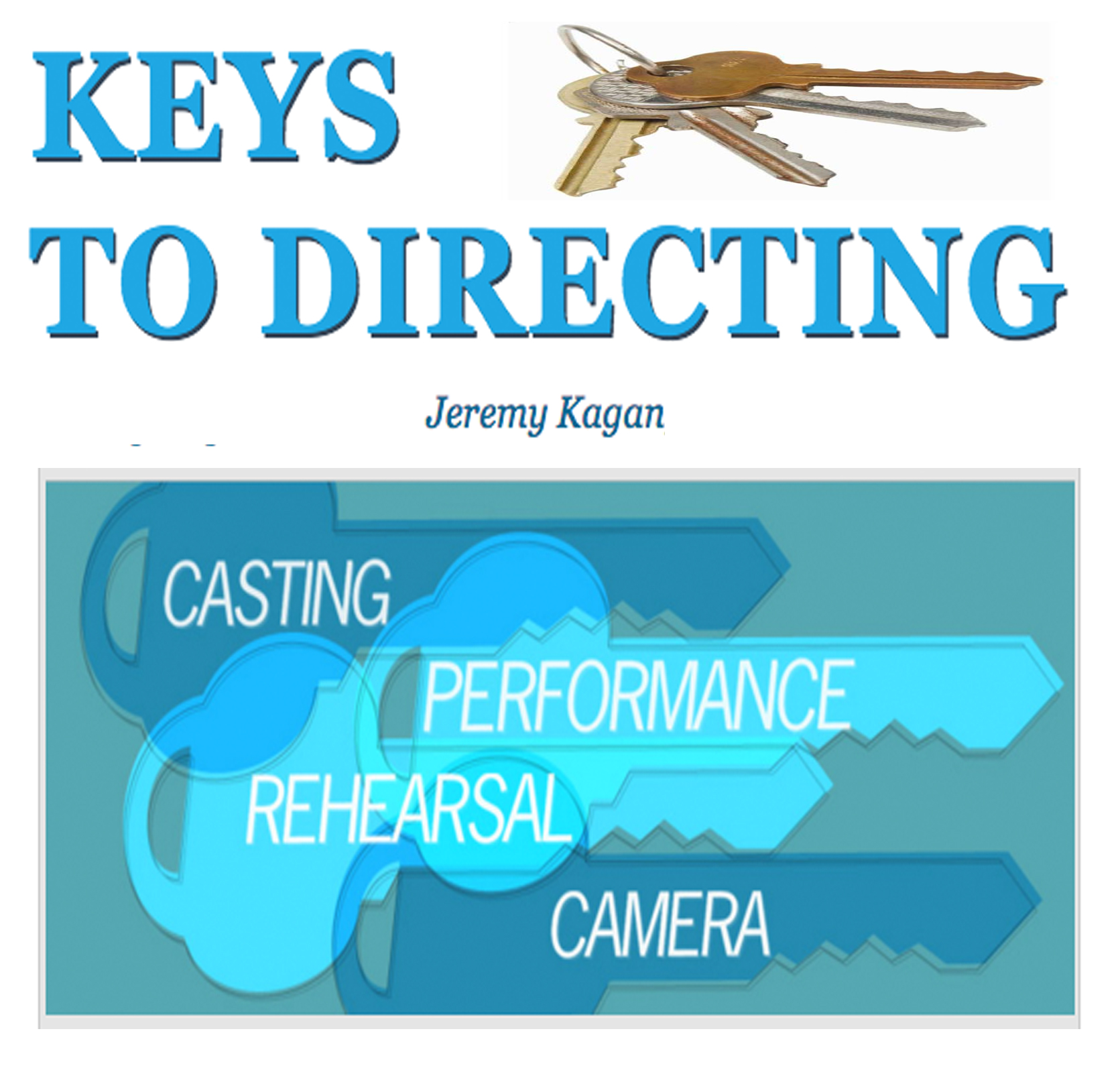               www.keystodirecting.comKEYS TO DIRECTING is a “living” eTextBook created by Professor Jeremy Kagan at the School of Cinematic Arts at the University of Southern California.  This unique educational interactive eTextBook reflects the decades of his teaching, his being Chairperson of Special Projects at the Directors Guild of America, and his multi award winning professional work in features films and television.  Keys to Directing is available by going to www.keystodirecting.com. Divided into  seven chapters it examines in depth the essential responsibilities of the director. On casting the book reveals a variety of methods from the conversational to readings, how to work with couples, non-actors, children and stars.  The chapters on directing performances explores many approaches to directing actors and specifically covers intentional,  attitudinal and technical directing.  Professor Kagan presents a concept of character development called the Relationship Tree and examines issues of status, prior circumstance, personalization, typologies, being in the moment, emotional truth and how to  deal with an actor who disagrees.  Rehearsal techniques are explored in detail.  And in the chapters on camera, the eTextBook addresses lenses, shot sizes, the "line," camera moves, points of view, green screen, and many more aspects of how to tell your story with the camera.Using the newest digital technologies developed by SCA’s development team for SCALAR including Tara McPherson, Steve Anderson, Curtis Fletcher and utilizing Critical Commons which allows for the embedding hundreds of clip examples, this eTextBook illustrates a variety of tools of the directing craft covering casting, all aspects of motivating performance, rehearsal techniques, and camera use.Here are some endorsements by well-known filmmakers and educators:KEYS TO DIRECTING is rich and informative, profound yet eminently clear in dispensing smart, intuitive, applicable advice and instruction. Acquired over decades of directing, teaching and in-depth conversations with fellow filmmakers, Kagan’s depth of knowledge is evident in every word, his wisdom matched by the palpable affection and respect he clearly has for the mysterious, difficult, joyous craft of directing.  A uniquely valuable read for the filmmaking novice and experienced director alike.	-SHAWN LEVY, film director of Night at the MuseumJeremy Kagan's KEYS TO DIRECTING is an incisive text on the art and craft of motion picture directing.  With moving images to illustrate the lessons, Jeremy has created an excellent and straightforward explanation of the basic skills needed to become a filmmaker. 	-JOHN LANDIS, film director of Animal House, Trading PlacesJeremy Kagan, who I have had the pleasure to work with, has been an outstanding film and television director for four decades and as a tenured professor teaching film direction at USC he has now created a unique insightful interactive eBook on learning the craft. It is not only great for the beginner but a wonderful refresher course for the most skilled professional.	- THOMAS SCHLAMME, television director/producer of West Wing, 	ManhattanA wonderfully clear, articulate, intelligent and enlightening look into the basic tools of directing.  Certainly, the use of clips from so many various sources is a major step forward.  The Scalar application allows you to illustrate in a way that we’ve only been able to do in the classroom with Power Point or more clumsy methods.	- JOHN BADHAM, teacher and film director of Saturday Night Fever, 	WarGames
As a teacher of film directing I always approach a new book on the craft with a mixture of excitement and trepidation. But as soon as I began reading Jeremy Kagan's KEYS TO DIRECTING, I knew I was in for an experience that would both intrigue and inform. It's a special treat to read about techniques, philosophies and approaches to the world of directing from such a unique perspective as Jeremy Kagan's. And then add to that mix the delightful and informative quotes and insights of those master directors and storytellers that Mr. Kagan has so meticulously interviewed and studied over the past 25 years. Cherish this book as an essential companion as you venture deeper into the often complex and illusive world of cinematic storytelling.		-MARK W. TRAVIS, author of Directing Feature Films and The Film 	Director's Bag of Tricks.